Приложение  №1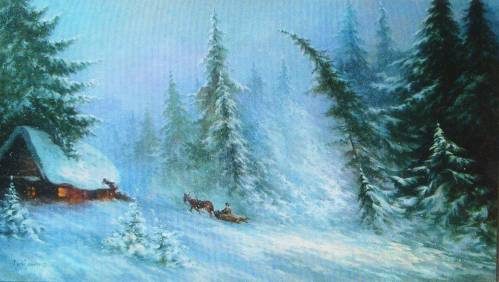 «Зима. Метель». худ. В.Рыдваненко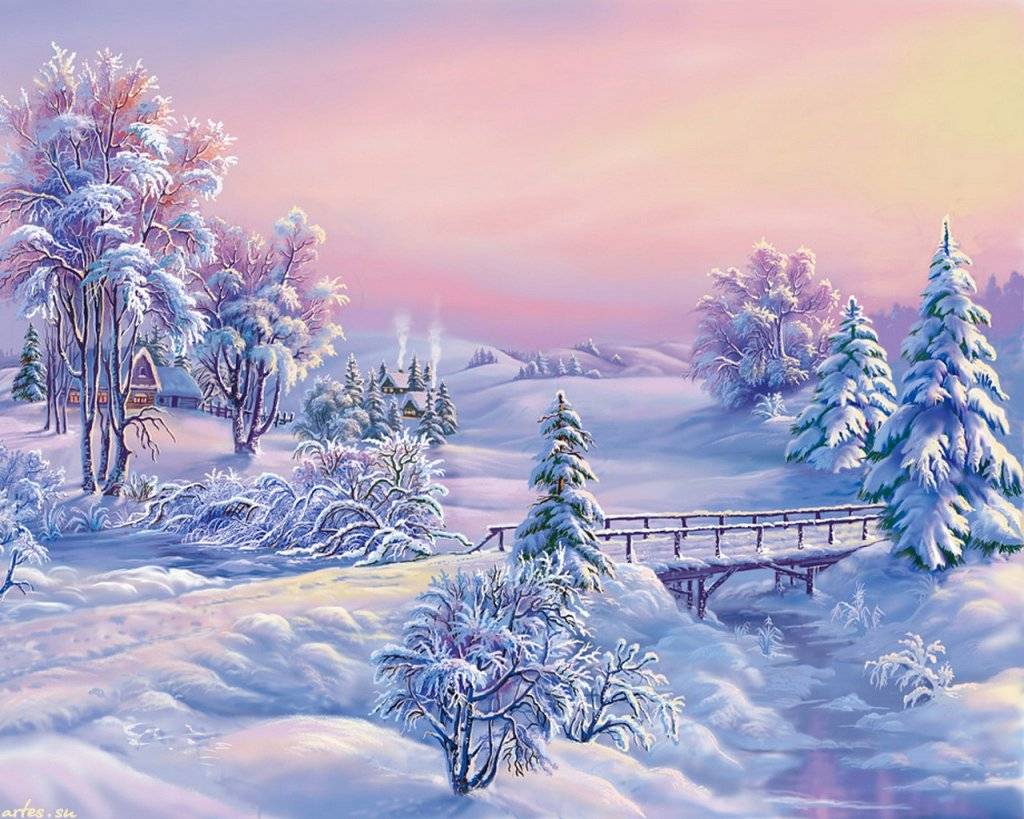 «Зимний пейзаж» худ. В.ЦыгановаПриложение №2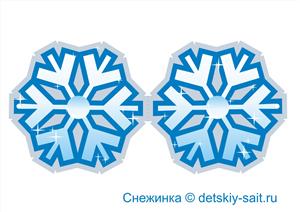 Сып-        лет             снег,         снег-        сне-            жок.Приложение  №3Мнемотаблицы к песне «Что нам нравится зимой?»(муз. Е. Тиличеевой, сл. Л. Некрасовой)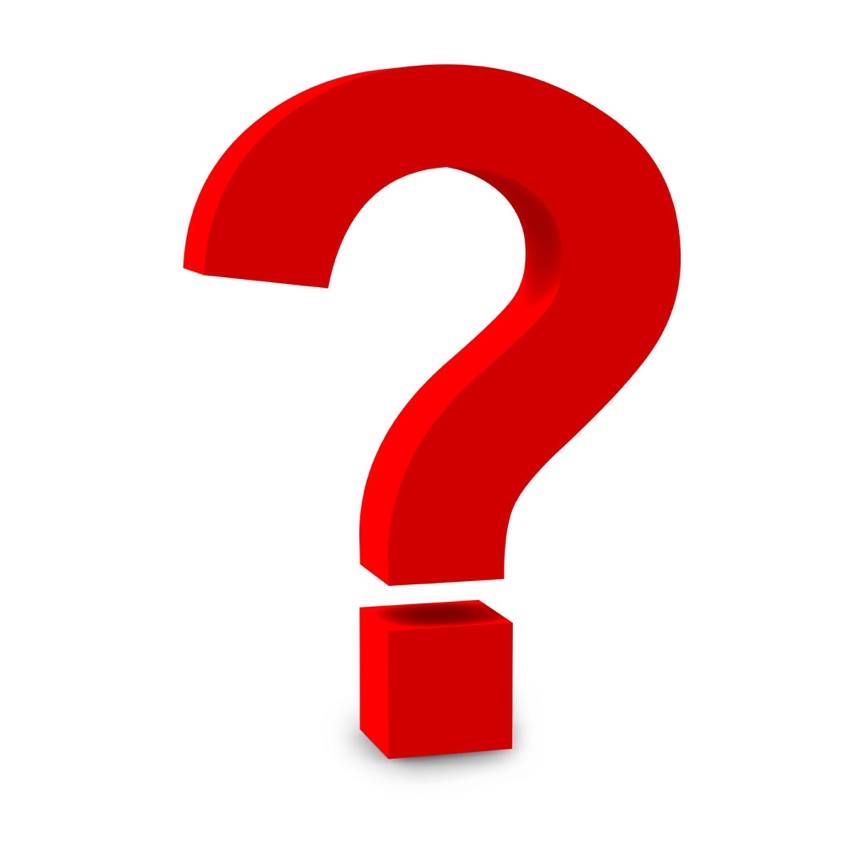 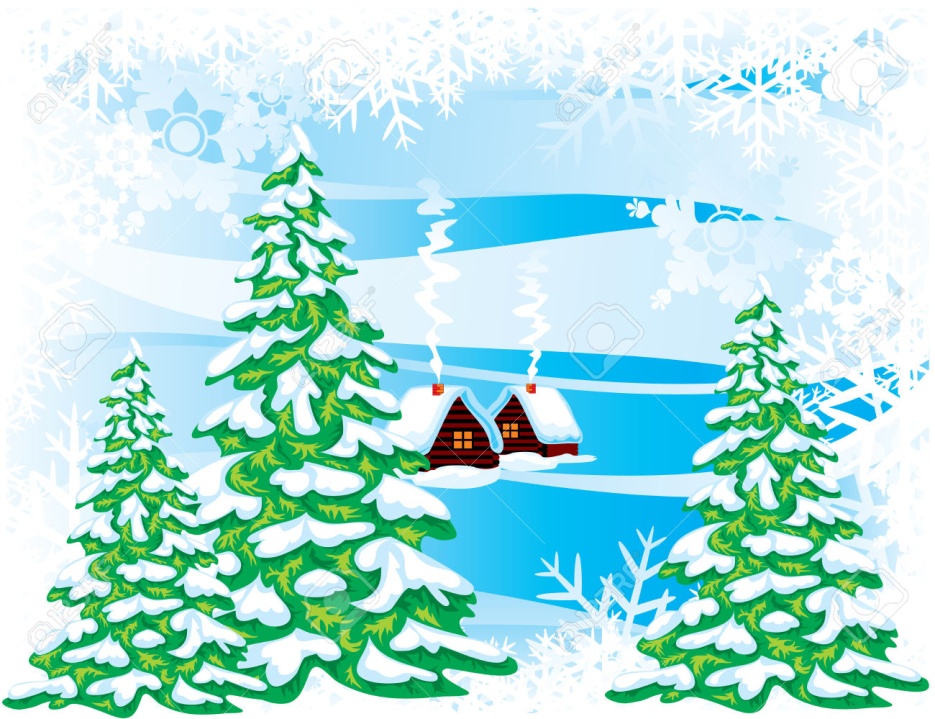 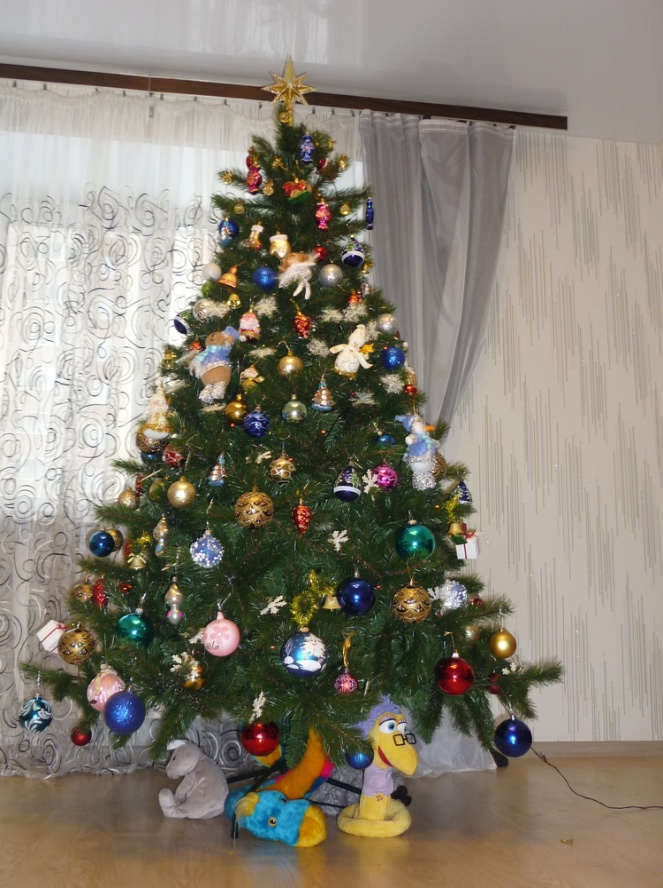 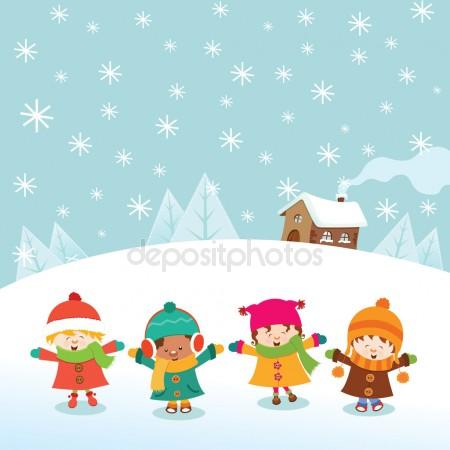 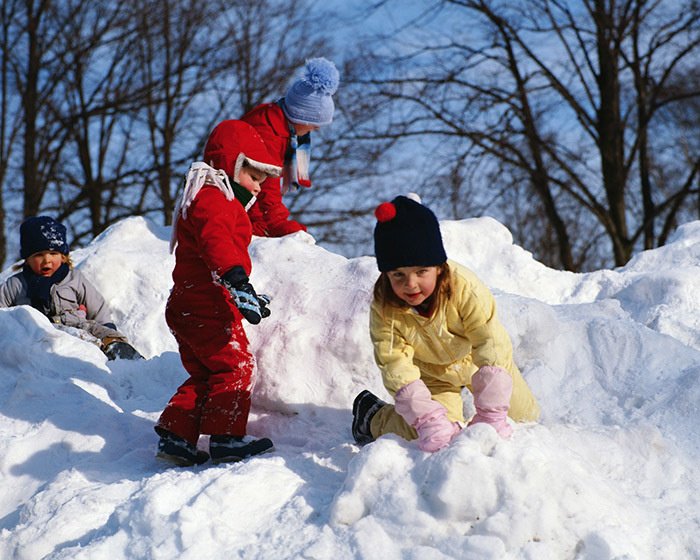 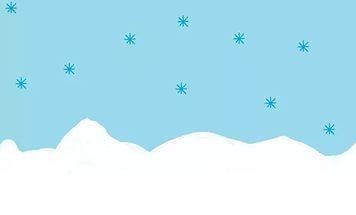 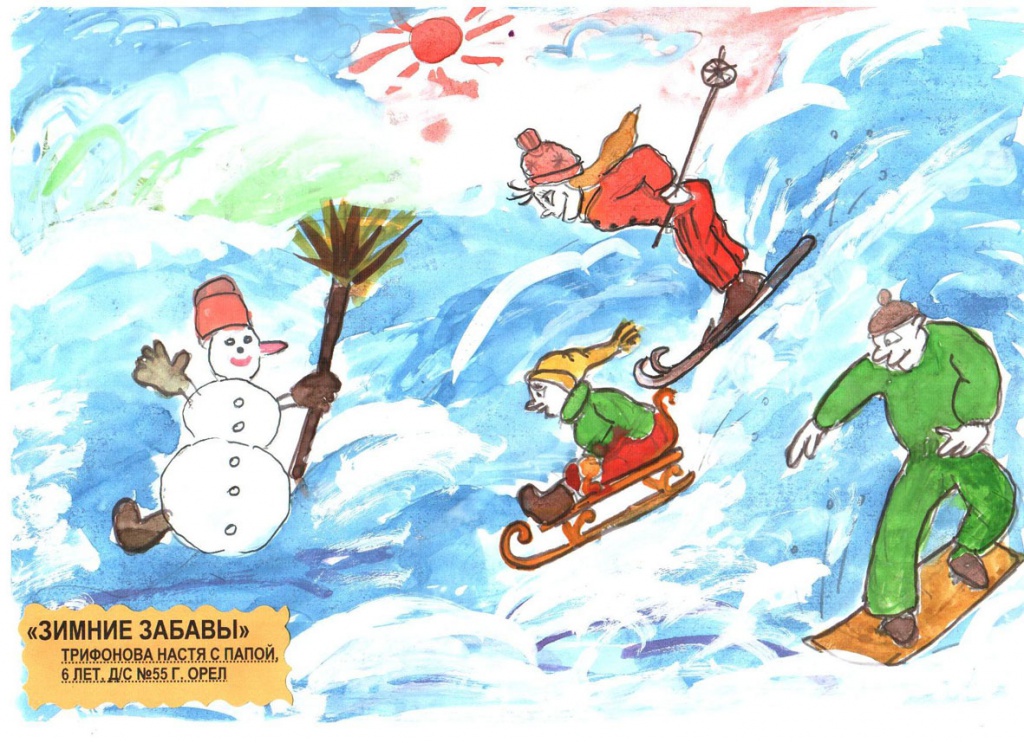 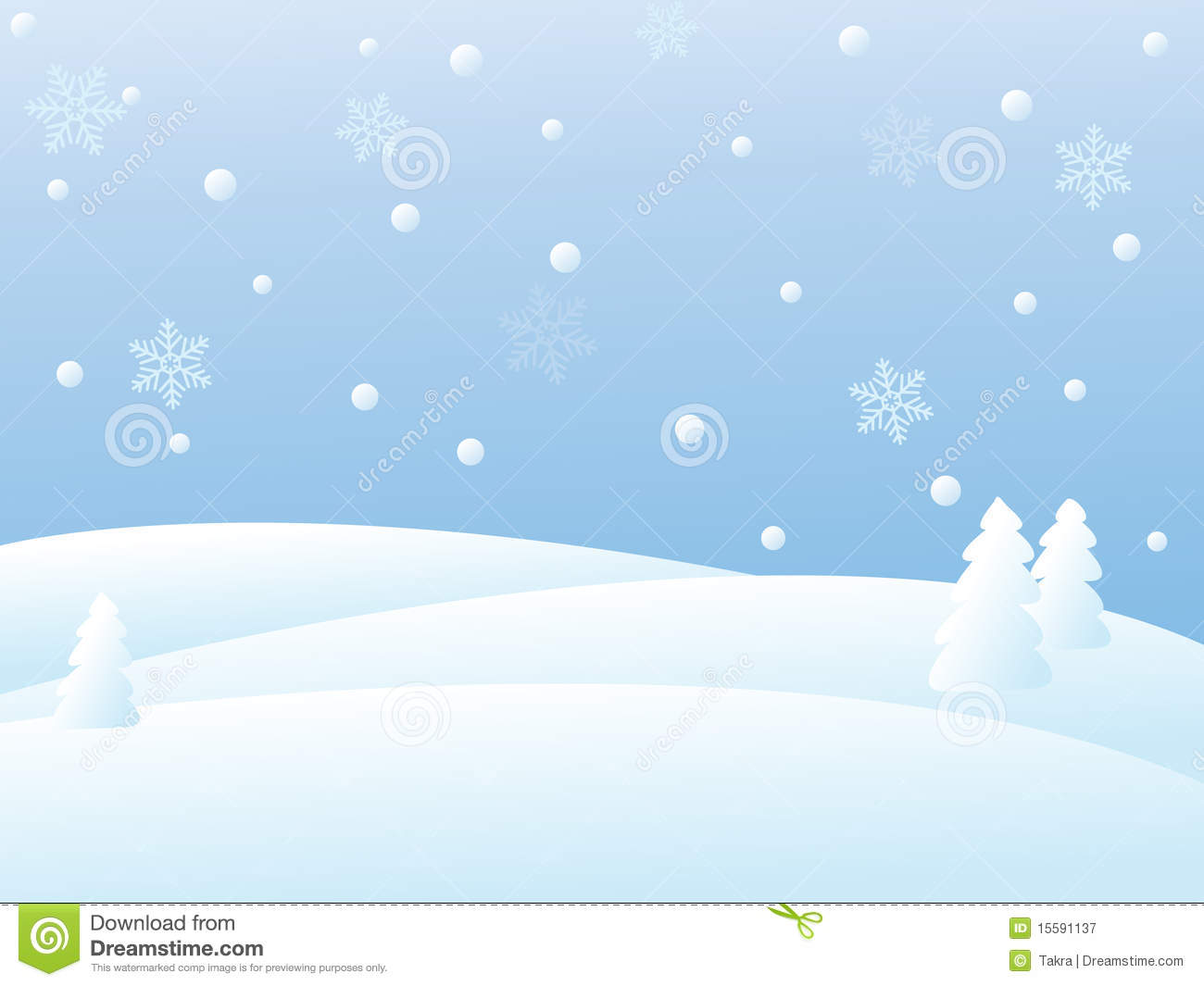 